Роторный самоходный спринклер, тип 688 Rain-Tal (Израиль)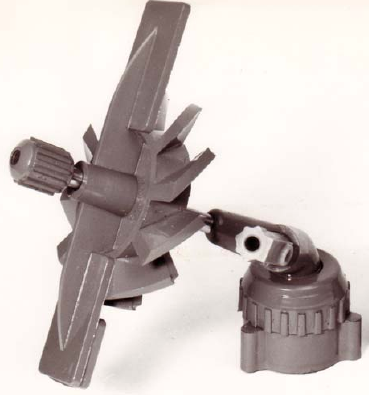 Характеристики и преимуществаДиаметр охвата – 20 мУстановка на поле на большом расстоянииВозможность выбора форсунок с различной нормой вылива – по цветовому кодуСамоходный – управляется крыльчаткой, без пружинПостоянная скорость вращенияРавномерное распределение водыПростая конструкция – продукт, устойчивый к факторам окружающей среды Внутренняя и внешняя защита от проникновения пескаНорма вылива в мм/ч для различных схем размещенияРекомендации по условиям работы:Диапазон рабочего давления спринклера: 15 – 60 м (1,5 – 6 бар)Для схемы размещения на участке до 12 х 12 - рекомендуемое давление свыше 25 мДля схемы размещения на участке до 12 х 8- рекомендуемое давление свыше 30 мПримечание: Спринклер должен быть установлен на вертикальном подъемнике для возвращения ротора в начальное положение после выполнения программы полива.Код форсункиДавление, м6 х 129 х 1212 х 1212 х 1512 х 18Серый – 500 л/ч206.64.43.32.62.2Серый – 500 л/ч257.55.03.73.02.5Серый – 500 л/ч308.35.64.13.32.7Зеленый – 750 л/ч2010.06.75.04.03.3Зеленый – 750 л/ч2511.17.45.64.43.7Зеленый – 750 л/ч3012.18.16.04.84.0Черный – 1000 л/ч2013.89.26.95.54.6Черный – 1000 л/ч2515.610.47.86.25.1Черный – 1000 л/ч3017.011.38.56.85.6Красный – 1500 л/ч2019.913.29.97.96.6Красный – 1500 л/ч2522.114.711.18.87.4Красный – 1500 л/ч3024.316.212.19.78.1Вылив, м.куб./ч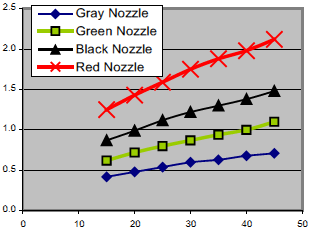 - серая форсунка- зеленая форсунка- черная форсунка- красная форсунка                                        Давление, м                                        Давление, м                                        Давление, м